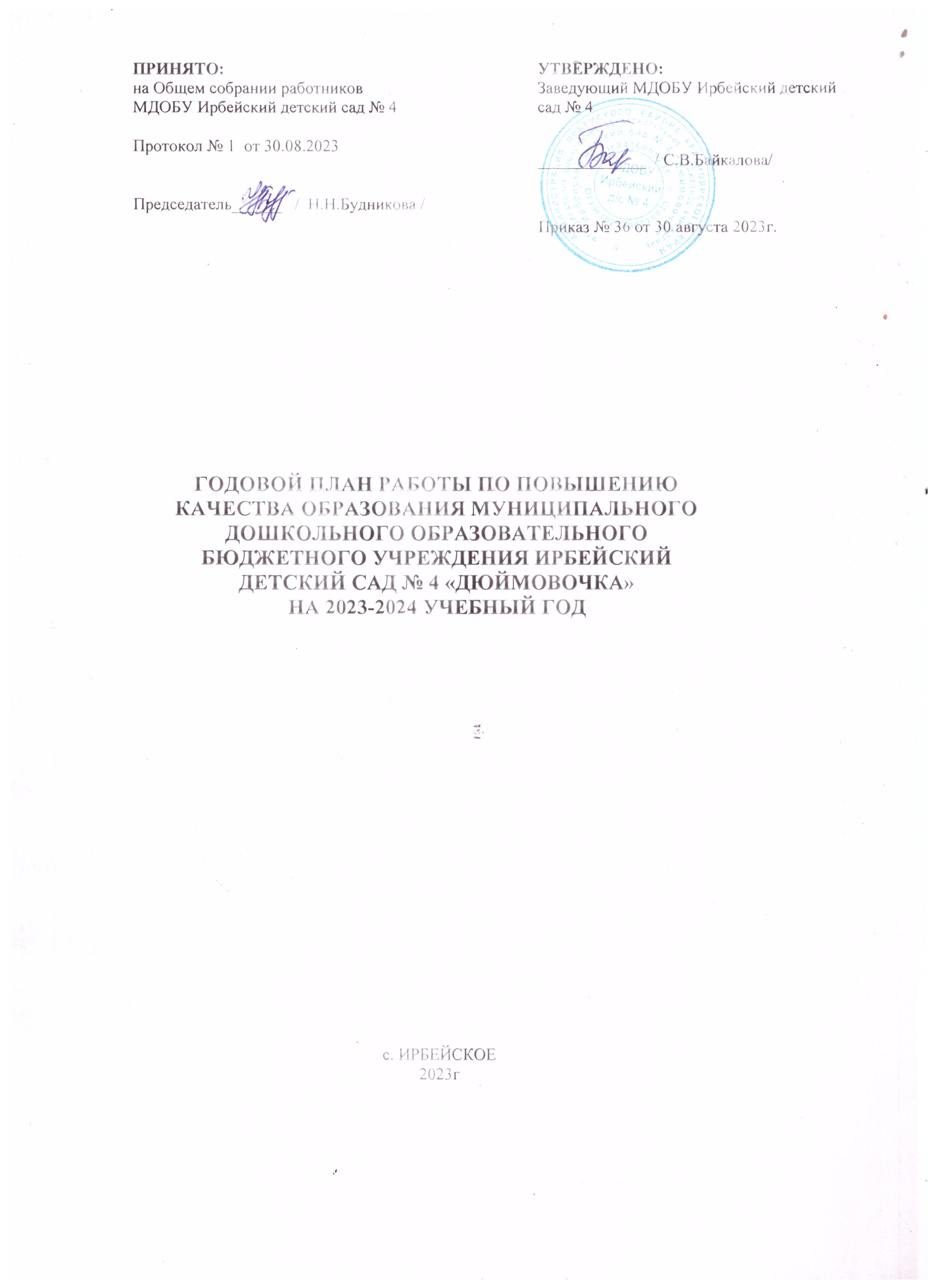 Цель:	Совершенствование механизмов управления качеством, в части повышения качества образовательных программ, содержания образовательной деятельности, образовательных условий, реализации адаптированных образовательных программ, взаимодействия с семьями воспитанников, обеспечения здоровья, безопасности, присмотра и ухода за счет использования объективной и достоверной информации о текущем состоянии их развития.Задачи:Реализовать меры, направленные на повышение качества образовательных программ, профессионального развития педагогических работников, образовательных условий в ДОО, дошкольного образования для детей с ОВЗ и развитие механизмов управления качеством.Обеспечить динамику качества основных образовательных и адаптированных программ, за счет комплексного приведения их в соответствие с показателями качества шкал МКДО.Обеспечить развитие воспитательной среды ДОО посредством учета регионального и локального контекстов, следования принципам ценностного единства и сотрудничества во взаимодействии с родителями/законными представителями и другими представителями социокультурного окружения.Содействовать повышению качества и обновлению содержания образовательной деятельности, за счет обеспечения выраженной интеграции различных образовательных областей, внедрения эффективных технологий и практик, в том числе, направленных на реализацию инклюзивных подходов в обучении и развитии воспитанников с ограниченными возможностями здоровья.Обеспечить индивидуализацию образовательного процесса, посредством развития детских видов активности – игровой, исследовательской, проектной, конструктивно-модельной, художественной.Организовать работу по техническому творчеству детей дошкольного возраста через реализацию федерального инновационного проекта НИИ ДО «Воспитатели России» «ТехноМир: развитие без границ».Обеспечить поддержку и сопровождение педагогов через организацию наставничества.8.	Обеспечить повышение компетентности родителей в вопросах образования и воспитания детей посредством предоставления методической, психолого-педагогической, консультативной помощи родителям детей дошкольного возраста, в том числе в онлайн форматах.9.	Обеспечить динамику качества группы показателей «ВЗАИМОДЕЙСТВИЕ С РОДИТЕЛЯМИ» за счет повышения уровня вовлеченности родителей (законных представителей) в процессы воспитания и образования детей дошкольного возраста, а также управления ДОО.10.	Обеспечить динамику качества группы показателей «ЗДОРОВЬЕ, БЕЗОПАСНОСТЬ, КАЧЕСТВО УСЛУГ ПО ПРИСМОТРУ И УХОДУ» за счет приведения созданных в ДОО условий в соответствие с уровневыми индикаторами качества комплексных шкал МКДО.11.	Обеспечить динамику качества группы показателей «УПРАВЛЕНИЕ И РАЗВИТИЕ» за счет более детального освоения содержания комплексных шкал МКДО.План мероприятий по повышению качества образования на 2023-2024 учебный год№ п\пНаименование мероприятияСрокиОтветственныйПривлеченные лицаПодтверждающий документ1. Мероприятия коллегиального и совещательного характера1. Мероприятия коллегиального и совещательного характера1. Мероприятия коллегиального и совещательного характера1. Мероприятия коллегиального и совещательного характера1. Мероприятия коллегиального и совещательного характера1. Мероприятия коллегиального и совещательного характера1.1.Заседание комиссии по распределению фонда стимулирующих выплат сотрудников ДООежемесячноЗаведующий С.В.БайкаловаЧлены комиссииПротокол заседания комиссии1.2.Педагогические советыежеквартальноЗаведующий С.В.БайкаловаПедагоги ДООПротокол педсовета1.3.Общее собрание трудового коллективаежеквартальноЗаведующий С.В.БайкаловаСотрудники ДООПротокол/ решение собрания1.4.Заседание родительского комитетаежеквартальноЗаведующий С.В.Байкалова              Члены родительского комитетаПротокол/решение заседания1.5.Заседание ППкежеквартальноЗам.зав  по ВМР Н.Н.БудниковаПедагоги ДООПротокол совещания2. Мероприятия организационно-управленческого характера2. Мероприятия организационно-управленческого характера2. Мероприятия организационно-управленческого характера2. Мероприятия организационно-управленческого характера2. Мероприятия организационно-управленческого характера2. Мероприятия организационно-управленческого характера2.1.Безопасность дорожного движенияСентябрь, майЗам.зав  по ВМР Н.Н.БудниковаПедагоги ДООЕ.В.Зацепина – инспектор ГИБДДПрограмма по БДД, приказы, планы, отчёты2.2.Размещение	актуальной	информации	на официальном		сайте, и	в	социальной сети «ВКонтакте»в течение годаСтарший воспитатель- А.Е.ВьюшковаПедагогиНовостная лента2.3.Предоставление материалов для награждения Грамотой и поощрения Благодарственными письмамив течение годаЗаведующий С.В.Байкалова   Зам.зав  по ВМР   Н.Н.БудниковаПриказы2.4.Приемка	ДОО	к	новому	2023-2024 учебному годуавгустЗаведующий С.В.БайкаловаЗам.зав.по АХЧ С.В.ПолыханьАкт приемки2.5.Осенний	осмотр	зданий,	формирование планов ремонтов на 2024 годоктябрьЗаведующий С.В.БайкаловаЗам.зав.по АХЧ С.В.ПолыханьАкт осмотра здания, План ремонтов на 2024 год3. Мероприятия аналитического характера3. Мероприятия аналитического характера3. Мероприятия аналитического характера3. Мероприятия аналитического характера3. Мероприятия аналитического характера3. Мероприятия аналитического характера3.1.Педсоветыв течение годаЗам.зав  по ВМР Н.Н.БудниковаПедагоги ДООПротоколы3.2.ВСОКОноябрь, апрельЗаведующий С.В.БайкаловаПедагоги ДООАналитическая справка3.3.Предоставление	отчета	об	исполнении муниципального заданияежеквартальноЗаведующий С.В.БайкаловаЗам.зав  по ВМР Н.Н.БудниковаОтчет об исполнении МЗ3.4.Мониторинг	доступности	ДОО	для маломобильных группавгуст, декабрьЗаведующий С.В.БайкаловаЗам.зав.по АХЧ С.В.ПолыханьПлан обеспечения доступности услугдля инвалидов3.5.Мониторинг заболеваемости детей ДОО за 2023 год.ежеквартальноМед.сестра Е.В.БукшакПедагоги ДООЭкранзаболеваемости3.6.Мониторинг	учета	случаев	детского травматизма в течение годаМед.сестра Е.В.БукшакПедагоги ДООЖурнал учета3.7.Мониторинг результативности коррекционно-развивающей работы в ДООежеквартальноЗам.зав  по ВМР Н.Н.БудниковаСпециалисты ДООАналитическая справка3.8.Мониторинг создания условий для организации воспитательно - образовательного процесса в зимний период на участкахноябрьЗам.зав  по ВМР Н.Н.БудниковаЭкспертная группаАналитическая справка3.9.Мониторинг создания условий для работы с детьми в летний оздоровительный периодмайЗам.зав  по ВМР Н.Н.БудниковаЭкспертная группаАналитическая справка3.10.Предупредительный контроль (для малоопытных воспитателей):подготовка и проведение образовательной деятельности,организация режимных моментов,создание условий для организации самостоятельной деятельности детей.в течение годаЗам.зав  по ВМР Н.Н.БудниковаХоврус В.Л., Шаферова М.В.,     Хоменко В.В.,   Демова О.И. Храмова Н.Ю.Справки контроля3.11.Оперативный контроль:выполнение инструкции по охране жизни и здоровья детей.-организация образовательного процесса.проведение оздоровительных мероприятий в режиме дня.организация питания.организация сна.выполнение сан.эпид.режима.организация и осуществление работы с родителями.организация двигательного режима в ДОО в течение дня.организация прогулки.работа с детьми раннего возраста.организация индивидуальной работы с детьми ОВЗ.планирование образовательной деятельности.состояние документации педагогов.в течение годаЗам.зав  по ВМР Н.Н.БудниковаПедагоги ДООСправки контроля3.12.Участие в мониторинге учета обучающихся с ОВЗ в ДООсентябрьЗам.зав  по ВМР Н.Н.БудниковаПедагоги ДООАналитическая справка3.13.Мониторинг утверждения рабочей программы воспитания и календарного плана воспитательной работысентябрьЗам.зав  по ВМР Н.Н.БудниковаСтарший воспитатель- Вьюшкова А.ЕСправка3.14.Предоставление	итогового	отчета	об исполнении муниципальных заданий за 2023годянварьЗаведующий С.В.БайкаловаИтоговый отчет об исполнении МЗ за2023 год3.15Сдача отчета о результатах самообследования  за 2023 годдо 20.04.2024Заведующий С.В.БайкаловаЗам.зав  по ВМР Н.Н.БудниковаОтчет о результатах самообследования4. Мероприятия, направленные на развитие механизмов управления качеством образования (организационно-методическая деятельность)4. Мероприятия, направленные на развитие механизмов управления качеством образования (организационно-методическая деятельность)4. Мероприятия, направленные на развитие механизмов управления качеством образования (организационно-методическая деятельность)4. Мероприятия, направленные на развитие механизмов управления качеством образования (организационно-методическая деятельность)4. Мероприятия, направленные на развитие механизмов управления качеством образования (организационно-методическая деятельность)4. Мероприятия, направленные на развитие механизмов управления качеством образования (организационно-методическая деятельность)4.1. Повышение качества образовательных программ дошкольного образования4.1. Повышение качества образовательных программ дошкольного образования4.1. Повышение качества образовательных программ дошкольного образования4.1. Повышение качества образовательных программ дошкольного образования4.1. Повышение качества образовательных программ дошкольного образования4.1. Повышение качества образовательных программ дошкольного образования4.1.1.Анализ интересов и способностей детей посещающих ДОО, запросов родителей, условий в ДОО, с целью определения приоритетных направлений на 2023-2024 у.г.августЗаведующий С.В.БайкаловаС       Ст. воспитатель А.Е.Вьюшкова, педагоги групп, родителиИнформационная справка по результатам анализа4.1.2.Реализация образовательных программ дошкольного образования с использованием сетевой формы.В течение годаЗаведующий С.В.БайкаловаПредставители учрежденийдополнительного образованияОбразовательные программы, приказ заведующего, итоговая справка,адресные рекомендации4.1.3.Участие в семинаре по проработке показателей качества комплексных шкал МКДО, связанных с разработкой ООП ДООавгустЗаведующий С.В.БайкаловаПедагоги ДООМетодические материалы по итогам семинара4.1.4.Внесение изменений в ОП ДО в соответствии с ФОП ДО и показателями  шкал МКДО обеспечивая вариативность ОП ДОАвгуст Зам.зав. по ВМР  Будникова Н.Н.Старший воспитатель- Вьюшкова А.ЕЗаведующие  филиалом  Курохтина Ю.В, Козлова Г.Н.,Лейман Л.Ю.. Ушакова И.В.Педагоги ДООРазработана ОП ДО4.1.5.Организация и проведение муниципальной экспертизы ОП ДО, подготовка экспертных заключений с рекомендациями 
и аналитических материалов по итогам муниципальной экспертизы ОП ДО2023-2024 уч.гЗам.зав.по ВМР Будникова Н.Н. Старший воспитатель- Вьюшкова А.ЕЗаведующие  филиалом  Курохтина Ю.В, Козлова Г.Н., Лейман Л.Ю.. Ушакова И.Вмуниципальные экспертыОП ДО прошли муниципальную экспертизу и получили экспертные заключения с рекомендациями.Подготовлена аналитическая справка по итогам муниципальной экспертизы ОП ДО. Проведен вебинар по итогам проведения муниципальной экспертизы ОП ДО на основе аналитических данных.4.1.6.Выполнения адресных рекомендаций по корректировке ООП ДО (по результатам проведенного в 2023-2024 учебном году промежуточного мониторинга, муниципальной экспертизы ОП ДО)2023-2024 уч.гЗам.зав  по ВМР Н.Н.БудниковаПедагоги ДООПриказ заведующего о внесенииизменений/дополнений в ООП ДО и АООП ДО вактуальной редакции, ООПДО, АООП ДО, справка, протокол педсовета4.1.7.Разработка и реализация программ дополнительного образования детей старшего дошкольного возраста (5 -7 лет) с учетом потребностей воспитанниковавгуст 2023г.Заведующий   Байкалова С.В.Старший воспитатель- Вьюшкова А.ЕПедагоги ДООРазработаны и реализуются программы дополнительного образования детей с учетом их интересов и на основе предварительного мониторинга и анализа. 4.1.8.План	рабочей	группы	по	подготовке	к учебному годуиюнь 2024г.Заведующий   Байкалова С.ВЧлены рабочей группыПротокол комиссии, планы ремонтов4.1.9.Организация методического сопровождения реализации рабочих программ воспитания детей дошкольного возраста в ДОО(август-май)Старший воспитатель- Вьюшкова А.ЕЗаведующие  филиалом  Курохтина Ю.В, Козлова Г.Н.,Лейман Л.Ю.. Ушакова И.В.Педагоги ДОООбновлены рабочие программы воспитания детей дошкольного возраста. Тиражирование успешных практик реализации рабочих программ воспитания детей дошкольного возраста.4.1.10.Составление плана ФХДдекабрь-январь, при корректировке бюджетаЗаведующий С.В.БайкаловаПлан ФХД4.1.11.Методическая и информационная поддержка педагогов в инновационной деятельностив течение года принеобходимостиЗаведующий С.В.БайкаловаСтарший воспитатель- Вьюшкова А.ЕПисьма поддержки, соглашения4.2. Профессиональное развитие педагогических работников ДОУ Качество образовательных условий в ДОО (кадровые условия, развивающая предметно-пространственная среда, психолого-педагогические условия).4.2. Профессиональное развитие педагогических работников ДОУ Качество образовательных условий в ДОО (кадровые условия, развивающая предметно-пространственная среда, психолого-педагогические условия).4.2. Профессиональное развитие педагогических работников ДОУ Качество образовательных условий в ДОО (кадровые условия, развивающая предметно-пространственная среда, психолого-педагогические условия).4.2. Профессиональное развитие педагогических работников ДОУ Качество образовательных условий в ДОО (кадровые условия, развивающая предметно-пространственная среда, психолого-педагогические условия).4.2. Профессиональное развитие педагогических работников ДОУ Качество образовательных условий в ДОО (кадровые условия, развивающая предметно-пространственная среда, психолого-педагогические условия).4.2. Профессиональное развитие педагогических работников ДОУ Качество образовательных условий в ДОО (кадровые условия, развивающая предметно-пространственная среда, психолого-педагогические условия).4.2.1.Разработка плана профессионального развития педагогов на 2023-2024г.сентябрьЗаведующийС.В.БайкаловаЗам.зав  по ВМР Н.Н.БудниковаСт.воспитатель А.Е.ВьюшковаПлан профессионального развития педагогов на 2023-2024у.г.4.2.2.Обеспечение участия педагогов на конференциях/ фестивалях/площадках муниципального и  регионального уровней с презентацией лучших практик /минимизации профессиональных дефицитов направленных на: - индивидуализацию образовательного процесса; - развитие начал технического творчества; - актуализацию воспитательного потенциала.в течение годаСтарший воспитатель- Вьюшкова А.ЕЗаведующие  филиалом  Курохтина Ю.В, Козлова Г.Н.,Лейман Л.Ю.. Ушакова И.ВПедагоги ДООСертификат/справка участника мероприятия краевого/муниципального уровня4.2.3.Обеспечение участия педагогов на конференциях/ фестивалях/площадках муниципального и  регионального уровней с презентацией лучших практик /минимизации профессиональных дефицитов направленных на: - формирование функциональной грамотности воспитанников; - развитие познавательно-исследовательской деятельности; системы ранней профориентациив течение годаЗаведующий филиалом Козлова Г.Н.Педагоги ДООСертификат/справка участника мероприятия краевого/муниципального уровня4.2.4.Участие в инновационной деятельности ДОО (работа творческих групп)План работы «Индивидуализация образовательного процесса»План работы методической площадки«Сопровождение талантливых и способных детей»в течение годаЗаведующий С.В.БайкаловаПедагоги ДООПланы работы творческих групп, Протоколы заседания,Методические материалы по итогам работы4.2.5.Проведение	педагогических	советов  в течение годаЗам.зав  по ВМР Н.Н.БудниковаПедагоги ДООПриказ заведующего протоколы заседаний, методические материалы справки4.2.6.Проведение	«Школы	педагогического мастерства»  в течение годаСтарший воспитатель- А.Е.ВьюшковаПедагоги ДООМетодические материалы по итогам работы4.2.7.Оказание методической помощи в сопровождении	педагогов	в межаттестационный периодв течение годаСтарший воспитатель- А.Е.ВьюшковаПлан повышения квалификации на 2022-2023 уч.г.Аттестационная заявка4.2.8.Разработка ИОМ профессионального развития педагогических работников ДОУ на основевыявления профессиональных дефицитовв течение годаСтарший воспитатель- Вьюшкова А.ЕЗаведующие филиалом: Курохтина Ю.В.,Козлова Г.Н.,Лейман Л.Ю.,Ушакова И.В.Педагоги ДООИОМ педагогов4.2.9.Участие в реализации муниципальной программы воспитанияв течение годаСтарший воспитатель- Вьюшкова А.ЕПедагоги ДООМетодические материалы по итогам работы4.2.10. Организация работы муниципальных методических площадок , РМО/ПТГв течение годаСтарший воспитатель- Вьюшкова А.ЕПедагоги ДООМетодические материалы по итогам работы4.2.11.Участие	педагогов	в	конкурсах профессионального мастерства:«Педагог года», публикации …в течение годаСтарший воспитатель- Вьюшкова А.ЕПедагоги ДОУПоложения о проведении конкурсныхмероприятий4.2.12.Организация продвижения лучших практик через зональные/краевые конференции/форумы/конкурсы/РАОП:- «Создание РППС в группах раннего возраста, направленной на развитие ПИД- «Актуализация воспитательного потенциала ДОО, посредством участия в муниципальных/региональных творческих конкурсах»- «Развитие начал технического творчества»в течение годаЗаведующие  филиалом  Курохтина Ю.В, Ушакова И.В.Заведующий филиалом Козлова Г.Н.Старший воспитатель- Вьюшкова А.ЕПедагоги ДООСертификат/справка участника мероприятия краевого/муниципального уровня.Описаны и представлены к тиражированию на краевом уровне успешные образовательные практики 4.2.13.Обобщение и представление опыта работы педагогов на - ПТГ/РМО/конференциях/совещаниях муниципального/регионального/федерального уровней по созданию развивающей образовательной среды в группе и на уличных участках ДОО, способствующие индивидуализации развития детей младшего дошкольного возраста в ПИД и экспериментирования.в течение годаЗаведующие филиалов:                      Ушакова И.В (педагог: Коростелева А.ВКурохтина Ю.В. (педагог: Коростелева О.К)Педагоги ДООСертификат/справка участника мероприятия краевого/муниципального уровняОпубликован материал в муниципальном/региональном сборнике успешных  практик4.2.14.Проведение  на базе ДОО игрового чемпионата Юный мастер Март Заведующий   Байкалова С.В.Старший воспитатель- Вьюшкова А.ЕПедагоги ДООУчастие педагогов ДОУ в проведении чемпионата Проведение Юный мастер4.2.15.Презентация успешного опыта работы по созданию образовательных условий в группе и на уличных участках Маловского д/с  по качественной реализации рабочей программы воспитания на августовском педагогическом совете, в 2023-2024 уч.г. Публикация материалов в муниципальном/региональном сборнике успешных практикАвгуст Заведующий филиалом Козлова Г.Н.Сертификат/справка участника мероприятия краевого/муниципального уровняОпубликован материал в муниципальном/региональном сборнике успешных  практик4.2.16.Участие	педагогов	в	конкурсах различной направленности в течение года Старший воспитатель- Вьюшкова А.ЕПедагоги ДООМатериалы по описанию практики, сертификат участника4.2.17.Участие	в	краевом	конкурсе	проектов молодых педагоговИюль-декабрь Заведующий   Байкалова С.В.Педагоги ДООМатериалы по описанию практики, сертификат участника4.2.18.Участие в региональном этапе Всероссийского конкурса «Воспитатели России»август-октябрьСтарший воспитатель- Вьюшкова А.ЕПедагоги ДООПоложение о проведении конкурса4.2.19.Участие во Всероссийском конкурсе Л.С. ВыготскогоноябрьСтарший воспитатель- Вьюшкова А.ЕПедагоги ДООИнформационное письмо о срокахпроведения конкурса4.2.20.Создать комплексную образовательную среду для освоения начал технического образования детьми дошкольного возраста, обеспечивающую сетевое партнерское взаимодействие ДОО с организациями общего и дополнительного образования.в течение годаЗаведующий   Байкалова С.В.Заведующе филиалом: Курохтина Ю.В., Козлова Г.Н., Лейман Л.Ю., Ушакова И.В.Педагоги ДООСоздана образовательная среда для индивидуализации образования, освоения начал технического образования детьми дошкольного возраста .4.2.21.Участие в методических днях: «Опыт реализации программы «STEM-образование» (лучшие  практики)октябрь-ноябрьСтарший воспитатель- Вьюшкова А.ЕПедагоги, реализующие Направления программы«STEM-образование»  Информационное письмо о сроках проведения методического дня,4.2.22.Участие в Красноярской краевой научно- практической конференции по дошкольному образованиюноябрь-декабрьСтарший воспитатель- Вьюшкова А.ЕПедагоги ДООИнформационное письмо о сроках проведенияконференции, сертификаты4.2.23.Создание условия в ДОО для участия в краевой конференции по дошкольному образованиюВ течении года Заведующий   Байкалова С.В.Старший воспитатель- Вьюшкова А.ЕЗаведующие  филиалом  Курохтина Ю.В, Козлова Г.Н., Лейман Л.Ю.. Ушакова И.ВПедагоги ДОО100% Участие в конференции педагогов ДОО4.2.24.Участие в педагогической конференции работников образовательных организаций г. Канска и восточного образовательного округаКрасноярского краямартЗаведующий   Байкалова С.В.Старший воспитатель- Вьюшкова А.ЕПедагоги ДООИнформационное письмо о сроках проведенияконференции4.2.25.Участие во Всероссийской научно- практической конференции КГПУ им. В.П. АстафьевамартЗаведующий   Байкалова С.В.Старший воспитатель- Вьюшкова А.ЕПедагоги ДООИнформационное письмо о сроках проведенияконференции4.2.26.Участие	в	краевом	фестивале	лучших инклюзивных практикноябрьЗаведующий    Байкалова С.В.Старший воспитатель- Вьюшкова А.ЕПедагоги ДООИнформационное письмо4.2.27.Оказание методического сопровождения по описанию образовательных практик в течение годаЗам.зав. по ВМР Будникова Н.Н.Старший воспитатель- Вьюшкова А.ЕПедагоги ДОО4.2.28.Участия	в	проведении	аттестации педагогических работниковв течение года по графикуЗаведующий    Байкалова С.В.Аттестационная комиссияОтчет4.3. Повышение качества образовательных условий в ДОУ4.3. Повышение качества образовательных условий в ДОУ4.3. Повышение качества образовательных условий в ДОУ4.3. Повышение качества образовательных условий в ДОУ4.3. Повышение качества образовательных условий в ДОУ4.3. Повышение качества образовательных условий в ДОУ4.3.1.Участие	в	сетевом	федеральном инновационном проекте  НИИ «ВоспитателиРоссии» по теме «ТехноМир: развитие без границ»в течение годаЗаведующий    Байкалова С.В.Педагоги ДООПлан работы, методическиематериалы по результатам работы4.3.2.Участие в сетевом взаимодействии по реализации образовательного модуля «LEGO- конструирование и робототехника»в течение годаСтарший воспитатель- Вьюшкова А.ЕПедагоги ДООПлан работы, методические материалы порезультатам работы4.3.3.Подготовка и проведение муниципального фестиваля «Лего-фантазии»Апрель Заведующий   Байкалова С.В. Заведующие филиалом: Курохтина Ю.В., Козлова Г.Н., Лейман Л.Ю., Ушакова И.В.Участие в муниципальном фестивале4.3.4.Участие в районном  конкурсе «Создание условий для формирования читательской грамотности»В соответствии с планом УОСтарший воспитатель- Вьюшкова А.ЕПедагоги ДООИнформационное письмо о сроках проведения конкурса4.3.5.Участие	в	семинаре	по	проработке показателей		области			качества«ОБРАЗОВАТЕЛЬНЫЙ	ПРОЦЕСС»комплексных шкал МКДО ноябрьЗаведующий    Байкалова С.В.Педагоги ДООПротокол семинара4.3.6.Выполнение адресных рекомендаций данных ДОО (по результатам проведенного в 2022-2023 учебном году промежуточного мониторинга)Сентябрь -ноябрьЗаведующий    Байкалова С.В.Педагоги ДООРаспоряжение УО, Справка, протокол совещания4.3.7.Участие	в	семинаре	по	проработке показателей		области			качества«ОБРАЗОВАТЕЛЬНЫЙ	ПРОЦЕСС»комплексных шкал МКДО (п. 4.4, 4.5, 4.6, 4.8)декабрьЗаведующий    Байкалова С.В.Педагоги ДООПротокол семинара4.3.8.Проведение мониторинга по показателям области	качества	«СОДЕРЖАНИЕ ОБРАЗОВАТЕЛЬНОЙ ДЕЯТЕЛЬНОСТИ» (познавательное развитие) комплексных шкал МКДОдекабрь-январьЗаведующий    Байкалова С.В.Экспертная группаПриказ заведующего, Аналитическая справка, протокол педагогического4.3.9.Участие	в	семинаре	по	проработке показателей		области			качества«ОБРАЗОВАТЕЛЬНЫЙ	ПРОЦЕСС»комплексных шкал МКДО (п. 4.2, 4.7)январьЗаведующий    Байкалова С.В.Педагоги ДООПротокол семинара4.3.10.Проведение мониторинга по показателям области	качества	«СОДЕРЖАНИЕ ОБРАЗОВАТЕЛЬНОЙ ДЕЯТЕЛЬНОСТИ»(социально-коммуникативное	развитие) комплексных шкал МКДОянварь-февральЗаведующий    Байкалова С.В.Экспертная группаПриказ заведующего, Аналитическая справка, протокол педагогического совета, адресныерекомендации4.3.11.Проведение мониторинга по показателям области	качества	«СОДЕРЖАНИЕ ОБРАЗОВАТЕЛЬНОЙ ДЕЯТЕЛЬНОСТИ»(речевое	развитие,	художественно- эстетическое развитие) комплексных шкал МКДОмарт-апрельЗаведующий    Байкалова С.В.Экспертная группаПриказ заведующего, Аналитическая справка, протокол педагогического совета, адресные рекомендации4.3.12.Проведение мониторинга по показателям области качества «ОБРАЗОВАТЕЛЬНЫЙ ПРОЦЕСС» комплексных шкал МКДО в части созданных в ДОО условий дляиндивидуализации	образовательного процесса»майЗаведующий    Байкалова С.В.Экспертная группаПриказ заведующего, Аналитическая справка, протокол педагогическогосовета, адресные рекомендации4.3.13.Создание содержательно-насыщенной, вариативной и полифункциональной РППС для освоения всех образовательных областей с учетом потребностей, возможностей, интересов и инициативы воспитанников в групповых помещениях и на уличных участках ДООв течение годаСтарший воспитатель- Вьюшкова А.Е Педагоги ДООПрезентационный фото отчет преобразования РППС на сайте ДООСоздана образовательная среда для индивидуализации образования ребенка, формирования позитивных установок к различным видам детской деятельности4.3.14.Участие в муниципальном конкурсном движении по организации РППСв течение годаСтарший воспитатель- Вьюшкова А.ЕПедагоги ДООСоздана образовательная среда для индивидуализации образования ребенка, формирования позитивных установок к различным видам деятельности4.4.Повышение качества дошкольного образования для детей с ОВЗ:4.4.Повышение качества дошкольного образования для детей с ОВЗ:4.4.Повышение качества дошкольного образования для детей с ОВЗ:4.4.Повышение качества дошкольного образования для детей с ОВЗ:4.4.Повышение качества дошкольного образования для детей с ОВЗ:4.4.Повышение качества дошкольного образования для детей с ОВЗ:4.4.1.Создать оптимальные условия обучения, развития, социализации и адаптации, обучающихся посредством психолого-педагогического сопровождения. Организовать в детских садах работу ППк ДООв течение годаЗаведующие филиалов:                      Лейман Л.Ю., Козлова Г.Н.Старший воспитатель, специалистыПоложения ППк ДООДоговор ДОО с ТПМПкПлан работы узкого специалиста /педагога ДОО по оказанию консультативной/практической помощи с детьми ОВЗ и (или) инвалидностью. 4.4.2.Обеспечить курсовую подготовку педагогических работников ДОО, осуществляющих сопровождение детей с ОВЗ и (или) инвалидностьюв течение годаСтарший воспитатель- Вьюшкова А.ЕПедагоги ДОО100% педагогов прошли курсы повышения квалификации4.4.3.Участие в краевых семинарах и вебинарах для узких специалистов ДОО по работе с детьми с ОВЗ и (или) инвалидностьюв течение годаСтарший воспитатель- Вьюшкова А.ЕСпециалисты ДОО, представители КК ИПК и ППРОИнформационное письмо о сроках проведения семинаров ивебинарах4.4.4.Мероприятия, посвященные международным дням слепых, логопеда, толерантности, психолога, инвалидов в рамках краевой акции«Три П: понимаем, принимаем, поддерживаем»сентябрь-декабрьСтарший воспитатель- Вьюшкова А.ЕПедагоги ДОООтчет4.4.5.Выполнение адресных рекомендаций по показателям «КАЧЕСТВО РЕАЛИЗАЦИИ АДАПТИРОВАННЫХ	ОСНОВНЫХ ОБРАЗОВАТЕЛЬНЫХ ПРОГРАММ В ДОО»комплексных шкал МКДО (по результатам проведенного в 2022-2023 учебном году промежуточного мониторинга)октябрьСтарший воспитатель- Вьюшкова А.ЕСтарший воспитатель, специалистыРаспоряжение УО, Справка, протокол совещания4.4.6.Проверка годового плана работы педагога- психологаоктябрьСтарший воспитатель- Вьюшкова А.Е Наумова Е.В.Распоряжение УО, Справка, протокол совещания4.4.7.Проведение мониторинга по показателям области качества «УСЛОВИЯ ПОЛУЧЕНИЯ ДОШКОЛЬНОГО	ОБРАЗОВАНИЯ ЛИЦАМИ С ОВЗ И ИНВАЛИДАМИ»комплексных шкал МКДОоктябрь-ноябрьСтарший воспитатель- Вьюшкова А.ЕЭкспертная группаПриказ заведующего, Аналитическая справка, протокол педагогическогосовета, адресные рекомендации4.4.8.Презентовать инклюзивные практики на конференциях/фестивалях/семинарах/ конкурсах/ муниципального и регионального уровняСентябрь-майСтарший воспитатель- Вьюшкова А.ЕПедагоги ДООСертификат/справка участника мероприятияОпубликован материал в муниципальном/региональном сборнике успешных  практик4.4.9.Проведение мониторинга удовлетворенности родителей качеством сопровождения детей с ОВЗ в ДООмарт-майЗаведующийПедагоги ДООПриказ заведующего, Справка по результатам мониторинга4.4.10.Разработка и исполнение ИПР с обучающимися и семьями                      СОП.в течение годаЗам.зав.по ВМР Будникова Н.Н.Педагог-психологотчеты кураторов4.4.11.Проведение ППКа:Заседание №1:Выявление проблемных детей (по результатам диагностического обследования), утверждение индивидуальных программ сопровождения детей.Заседание №2:Результативность коррекционной работы с детьми, имеющими проблемы в развитии по итогам 1 полугодия.Заседание №3:Итоги работы за год и рекомендации по работе с детьми в летний период.сентябрь, январь, майЗам.зав.по ВМР Будникова Н.Н.Специалисты ДООПедагоги ДООПротоколы ППКа4.4.12.Разработка, согласование, утверждение АООП, АОПсентябрьЗам.зав.по ВМР Будникова Н.Н. Педагоги ДООПедагог-психолог,Учитель-логопедАООП по нозологиям, АОП4.4.13.Реализация АОПв течение года Старший воспитатель- Вьюшкова А.ЕПедагоги ДООПланы работы4.4.14.Организация межведомственного взаимодействия по оказанию ранней помощи детям с ОВЗ, детям-инвалидам в ДООв течение годаЗаведующие филиалом: Курохтина Ю.В., Козлова Г.Н., Лейман Л.Ю., Ушакова И.В.Специалисты ДООПедагоги ДОО100 % детей-инвалидов раннего возраста обеспечены психолого-медико-педагогической помощью в соответствии с индивидуальной программой реабилитации и абилитации, в том числе посредством межведомственного взаимодействия; 100 % детей с ОВЗ раннего возраста обеспечены психолого-медико-педагогической помощью в соответствии с рекомендациями ПМПК4.4.15.Внедрение и развитие вариативных форм сопровождения семей, воспитывающих детей с ОВЗ, детей-инвалидов дошкольного возраста (в образовательных организациях в рамках получения дошкольного образования, консультационных пунктах)в течение годаЗаведующие филиалом: Курохтина Ю.В., Козлова Г.Н., Лейман Л.Ю., Ушакова И.В.Специалисты ДООПедагоги ДОО100 % детей-инвалидов  охвачены дошкольным образованием. 100 % родителей (законных представителей) детей с ОВЗ, детей-инвалидов дошкольного возраста, обратившихся в консультационные пункты получили консультации4.5. Повышение качества по организации взаимодействия с семьями воспитанников:4.5. Повышение качества по организации взаимодействия с семьями воспитанников:4.5. Повышение качества по организации взаимодействия с семьями воспитанников:4.5. Повышение качества по организации взаимодействия с семьями воспитанников:4.5. Повышение качества по организации взаимодействия с семьями воспитанников:4.5. Повышение качества по организации взаимодействия с семьями воспитанников:4.5.1.Участие в реализации регионального проекта«Современная	школа»	(оказание консультативной, методической и психолого- педагогической помощи родителям детей дошкольного возраста) работа консультационных пунктовв течение годаЗам.зав.по ВМРСпециалисты ДООМуниципальное соглашение4.5.2.Разработка,	утверждение		и		реализация планов	взаимодействия	с	родителямипедагогов ДООв течение годаСтарший воспитатель ВьюшковаПедагоги ДОООтчет педагогов (листы достиженийпедагогов)4.5.3.Содействовать родителям в организации воспитания и обучения детей с ОВЗ и (или) инвалидностьюв течение годаЗаведующий филиалом: Курохтина Ю.В.  Лейман Л.Ю., Ушакова И.В., Козлова Г.НСпециалисты ДОО Педагоги ДООПлан работы узкого специалиста /педагога ДОО по оказанию консультативной/ практической помощи с детьми ОВЗ и (или) инвалидностью.4.5.4.Организация собраний Родительского комитета.Организация родительских собраний: Общие родительские собрания.Задачи	педагогического	коллектива	на новый учебный год;Знакомство с планом работы на год;Итоги летней оздоровительной кампании; Выборы родительского комитета.Родительский «Клубный час» Об итогах работы за год.О летне-оздоровительной работе. Безопасное детство.Отчет попечительского совета о проделанной работе.Групповые	родительские	собрания	и мероприятия (по проектам воспитателей испециалистов)	(см.	план	работы	с родителями)в течение годаСтарший воспитатель ВьюшковаПедагоги ДОО Медицинская сестраПлан работы Родительскогокомитета, протоколыПриказы, Протоколы родительских собраний4.5.6.Участие в конкурсе семейных проектов март-апрельСтарший воспитатель ВьюшковаПедагоги ДОО Родители воспитанниковПоложение о конкурсе4.5.7.Проведение		ежегодного	изучения	мнения родителей	о	качестве		оказания		услуг(выполнения работ) в ДООфевраль-мартЗаведующийПедагоги ДОООтчет4.5.8.Осуществление мониторинга включения семей воспитанников в образовательную деятельность ДОО, в рамках ВСОКОСентябрь -майСтарший воспитатель Вьюшкова А.Е..; Заведующий филиалом: Курохтина Ю.В.. Лейман Л.Ю., Ушакова И.В., Козлова Г.Н.Педагоги ДООСоздана доказательная основа для количественного и качественного анализа, достоверных выводов по итогам мониторинга.4.5.9.Обновление	информационных	стендов	и разделов сайтав течении годаСтарший воспитатель ВьюшковаПедагоги ДООИнформация 4.5.10.Организовать мероприятия (социальные акции, родительские собрания, дни открытых дверей и др.) в ДОО для родителей территории, закрепленной за ДООв течение годаЗаведующий филиалом: Курохтина Ю.В.  Лейман Л.Ю., Ушакова И.В., Козлова Г.Н.Педагоги ДООПлан работы ДОО, предусматривающий мероприятия  для родителей территории, закрепленной за ДОО; проведение мероприятий для родителей (законных представителей) по вовлечению в образовательную деятельность4.5.11.Участие родителей в совместных мероприятиях по пропаганде выполнения ПДД, организовать работу «Родительскогопатруля»в течение годаСтарший воспитатель ВьюшковаПедагоги ДООПриказ заведующего, отчеты, фотоотчеты4.5.12.Организация проведения «Недели открытых дверей» с презентацией практических работ ДОО, направленной на повышение качества взаимодействия с семьёй при организации участия семьи в образовательной деятельности.Ноябрь Старший воспитатель Вьюшкова А.Е.. Заведующий филиалом: Курохтина С.В.. Лейман Л.Ю., Ушакова И.В., Козлова Г.Н.Педагоги ДООЗнакомство родителей (законных представителей) с успешными практиками, технологиями используемых педагогами ДОО4.5.13.Тиражирование успешных практик участия семьи в образовательной деятельности на совещаниях/конференциях муниципального и регионального уровнейв течение годаСтарший воспитатель Вьюшкова А.Е..;Педагоги ДООСертификат/справка участника мероприятия краевого/муниципального уровня4.6. Совершенствование условий по обеспечению здоровья, безопасности и качеству услуг по присмотру и уходу:4.6. Совершенствование условий по обеспечению здоровья, безопасности и качеству услуг по присмотру и уходу:4.6. Совершенствование условий по обеспечению здоровья, безопасности и качеству услуг по присмотру и уходу:4.6. Совершенствование условий по обеспечению здоровья, безопасности и качеству услуг по присмотру и уходу:4.6. Совершенствование условий по обеспечению здоровья, безопасности и качеству услуг по присмотру и уходу:4.6. Совершенствование условий по обеспечению здоровья, безопасности и качеству услуг по присмотру и уходу:4.6.1.Проведение мониторинга питания в ДООв течение годаЗаведующийЗам. Зав. по АХЧПолыхань С.В.Медсестра Букшак Е.В.  Справка, протокол совещания4.6.2.Участие в семинаре по проработке показателей области качества «ЗДОРОВЬЕ, БЕЗОПАСНОСТЬ И КАЧЕСТВО УСЛУГ ПОПРИСМОТРУ И УХОДУ» комплексных шкал октябрьЗаведующийПедагоги ДООМатериалы семинара4.6.3.Презентация		эффективного	опыта	по созданию	условий	области		качества«ЗДОРОВЬЕ,	БЕЗОПАСНОСТЬ	И КАЧЕСТВО УСЛУГ ПО ПРИСМОТРУ ИУХОДУ» комплексных шкал МКДОоктябрьСтарший воспитатель Вьюшкова А.Е.           Педагоги ДООКейс подтверждающих документов4.6.4.Выполнения данных ДОО адресных рекомендаций по показателям области качества «ЗДОРОВЬЕ, БЕЗОПАСНОСТЬ И КАЧЕСТВО УСЛУГ ПО ПРИСМОТРУ ИУХОДУ» комплексных шкал МКДО (по результатам проведенного в 2022-2023 учебном году промежуточного мониторинга)февральЗаведующий          Педагоги ДООРаспоряжение УО, Справка, протокол совещания4.6.5.Проведение мониторинга по показателям области	качества	«СОДЕРЖАНИЕ ОБРАЗОВАТЕЛЬНОЙ ДЕЯТЕЛЬНОСТИ»(физическое развитие) комплексных шкал МКДОфевраль-мартЗаведующий     Экспертная группаПриказ заведующего, Аналитическая справка, протокол педагогического совета, адресныерекомендации4.6.6.Внесение изменений/дополнений в локальные  нормативные акты комплекса организационно-профилактических мероприятий, обеспечивающих сохранение здоровья воспитанников в соответствии с требованиями шкал МКДО области качества «Здоровье, безопасность и повседневный уход»сентябрь - октябрьЗаведующий ДОУЗам.  зав. по ВМР- Будникова Н.Н.Разработаны ЛНА с учетом результатов МКДО4.6.7.Создание  здоровье сберегающего пространства как совокупность организационно-управленческих мероприятий; психолого-педагогических и здоровье сберегающих технологий: оснащение здоровье сберегающей среды ДОО оборудованием и материалами для развития крупной и мелкой моторики, развития двигательной активности детей; формирование профессиональной компетенций педагогов ДО в области физического развития детей, воспитания культуры ЗОЖ, создания здоровье сберегающей среды.в течение учебного годаЗаведующий Байкалова С.В., Заведующий филиалом: Курохтина Ю.В.  Лейман Л.Ю., Ушакова И.В., Козлова Г.Н.Педагоги ДООПриказ ДОО по утверждению проектов/планов/дорожных карт. Создана система работы с детьми, педагогами, родителями по формированию культуры здоровья, правильного питания, формированию ценностного отношения к здоровью. Здоровьесберегающая среда групповых комнат и участков ДОО оборудована материалами для развития  крупной и мелкой моторики, развития  двигательной активности детей4.6.8.Реализация	комплексного	плана деятельности ДОО по БДДв течение учебного годаСтарший воспитатель Вьюшкова А.Е.Педагоги ДООПриказ, Паспорт безопасности Отчеты4.6.9.Заключение договоров с организациями (энтеробиоз, лабораторные исследования, обслуживание здания и т.д.)в течение годаЗаведующий Байкалова С.В., Зам. Зав. по АХЧПолызань С.В.Договора4.6.10.Составление бюджетной сметы учреждения.сентябрь - октябрьЗаведующий Байкалова С.В.Смета4.6.11.Устранение предписаний надзорных органов согласно ПФХДв течение годаЗаведующий Байкалова С.В., Зам. Зав. по АХЧПолызань С.В.ПФХД4.6.12.Формирование списка детей, имеющих пищевую аллергиюавгустМед.сестраБукшак Е.В.Педагоги ДООСписок детей4.6.13.Разработать проекты/планы/дорожные карты ДОО по формированию культуры здоровья, правильного питания, формированию ценностного отношения к здоровью.в течение годаСтарший воспитатель Вьюшкова А.Е..;Заведующий филиалом: Курохтина Ю.В.  Лейман Л.Ю., Ушакова И.В., Козлова Г.Н.Педагоги ДООПриказ ДОО по утверждению проектов/планов/дорожных карт. Создана система работы с детьми, педагогами, родителями по формированию культуры здоровья, правильного питания, формированию ценностного отношения к здоровью.4.6.14.Внесение изменений и дополнений в паспорт доступностиСентябрь Зам.зав.по ВМРБудникова Н.Н.Приказ Паспорт доступности4.6.15.Проведение инструктажей по ОТ и ТБ и охране жизни и здоровья детейпо графикуЗам. Зав. по АХЧПолызань С.В.Педагоги ДООЖурналы инструктажей4.6.16.ИнвентаризацияноябрьЗаведующий Байкалова С.ВЗам. Зав. по АХЧПолызань С.В.Приказ 4.6.17.Списание материальных ценностейпо плануЗаведующий Байкалова С.ВЗам. Зав. по АХЧПолызань С.В.Приказ 4.6.18.Приобретение: детская мебель, игровое оборудование, наглядный, дидактический материал, игрушки для групп.в течение года при наличии финансированияЗаведующий Байкалова С.ВЗам. Зав. по АХЧПолызань С.В.План ФХД, отчет4.6.19.Материально-техническая база:приобретение строительных материалов;приобретение технологического оборудования;приобретение мягкого инвентаря;приобретение посуды;приобретение мебели;приобретение игрового оборудования;приобретение оргтехники.приобретение защитных средств от COVID- в течение года при наличии финансированияЗаведующий Байкалова С.ВЗам. Зав. по АХЧПолызань С.В.План ФХД отчет4.6.20.Подготовка к зиме:- заготовить песок для посыпки дорожек; приготовить уборочный инвентарьоктябрьЗам. Зав. по АХЧПолызань С.В.Подсобный рабочий Приказ4.6.21.Организация новогодних утренников:- установка елки обеспечение охраны жизни и здоровья детей, пожарной безопасности.декабрьСтарший воспитатель Вьюшкова А.Е..;Зам. Зав. по АХЧПолызань С.В.Педагоги ДООПриказ4.6.22.Проведение весенних работ:обрезка деревьевстрижка кустарниковсбор и вывоз листвыразбивка клумб, грядокпроведение субботникаапрель – майЗам. Зав. по АХЧПолызань С.В.Коллектив ДООПриказ4.6.23.Мероприятия к ЛОK:обновление выносного оборудованияобновление прогулочных детских площадокизготовление и покраска дворового оборудования,подключить водопровод,сменить песок,проведение весеннего, осеннего осмотра  зданияапрель - июньЗаведующий Байкалова С.В Зам. Зав. по АХЧПолызань С.В.Приказ4.6.24.Подготовка к новому учебному году:подготовка УМКоформление развивающей предметно- пространственной среды в помещениях детского садасоставление актов по приемке (здания и территории, пищеблока, спортивного зала и спортивного инвентаря)июнь - августСтарший воспитатель Вьюшкова А.ЕЗам. Зав. по АХЧПолызань С.В.Акт приемки ДОО к началу учебного года4.6.25.Составление паспорта готовности ДОО к отопительному периодуиюнь - августЗаведующий Байкалова С.ВЗам. Зав. по АХЧПолызань С.В.акт проверки готовности, план мероприятий, акт промывки, опрессовки, акт работоспособности защиты систем теплопотребления игидравлического испытания систем.4.6.26.Проведение мониторинга питания в ДОО объем закупок, снятие остатков, контроль за выходом готовых блюд, 10- дневного менюв течение учебного годаМед.сестраБукшак Е.В.Зам. Зав. по АХЧПолызань С.В.Справки контроля4.7. Развитие механизмов управления качеством дошкольного образования:4.7. Развитие механизмов управления качеством дошкольного образования:4.7. Развитие механизмов управления качеством дошкольного образования:4.7. Развитие механизмов управления качеством дошкольного образования:4.7. Развитие механизмов управления качеством дошкольного образования:4.7. Развитие механизмов управления качеством дошкольного образования:4.7.1.Проведение внутренней оценки качества дошкольного образования по обновленным показателям ВСОК ДО и формирование комплекса мер/мероприятий по устранению выявленных дефицитовАвгуст-мартЗаведующий Байкалова С.В., заместитель заведующего Будникова Н.Н..Заведующий филиалом: Курохтина Ю.В.  .. Лейман Л.Ю., Ушакова И.В., Козлова Г.Н..Педагоги ДООПроведена внутренняя оценка качества дошкольного образования по обновленным показателям ВСОК ДО. Разработан комплекс мер и мероприятий, направленный на преодоление выявленных дефицитов.4.7.2.Организация работы управленческих команд по приоритетным направлениям   STEM – образование, Цвет творчества в течение годаЗаведующий Байкалова С.ВСтарший воспитатель Вьюшкова А.ЕЗам.зав.по ВМРБудникова Н.Н.Планы работы, отчеты4.7.3Разработка	плана	повышения	качества дошкольного образования в ДООавгустЗам.зав.по ВМРБудникова Н.Н. Старший воспитатель Вьюшкова А.ЕПлан4.7.4.Выполнение данных ДОО адресных рекомендаций по показателям области качества «УПРАВЛЕНИЕ И РАЗВИТИЕ» (по результатам проведенного в 2022-2023 учебном году промежуточного мониторинга)сентябрь- октябрь Заведующий Байкалова С.Вуправленческие команды ДООСправка, адресные рекомендации4.7.5.Участие	в	семинаре	по	проработке показателей		области			качества«УПРАВЛЕНИЕ И РАЗВИТИЕ» комплексных шкал МКДОоктябрь Заведующий Байкалова С.ВСтарший воспитатель Вьюшкова А.ЕЗам.зав.по ВМРБудникова Н.Н.Протокол семинара4.7.6.Внесение изменений во внутреннюю систему оценки качества дошкольного образования (далее-ВСОКО ДО) в соответствии: с требованиями шкал МКДО по всем областям качества/концептуальным документом МСОК Октябрь Зам.зав.по ВМРБудникова Н.Н.Положение о ВСОКО ДО 4.7.7.Разработка концептуального  документа с описанием применяемых методов, сбора, в том числе с использованием информационных систем, а также методов обработки информации.Октябрь Зам.зав.по ВМРБудникова Н.Н. Положение о ВСОКО ДО4.7.8.Участие в семинаре «Механизмы управления качеством ДО на уровне ДОО» (практическая работа с управленческими практиками)декабрьуправленческие команды ДООМатериалы семинара4.7.9.Предоставление	отчетов	о	результатах самообследования ДОО за 2023 годапрельЗам.зав.по ВМРБудникова Н.Н.Приказ заведующего, отчет о результатах самообследования4.7.10.Проведение мониторинга результативности и качества образовательного процесса и условий реализации ООП дошкольного образованиямай-июнь Заведующий Байкалова С.ВСтарший воспитатель Вьюшкова А.ЕЗам.зав.по ВМРПриказ заведующего, Аналитический отчет4.7.11.Осуществление анализа результатов с кластеризацией результатов мониторинга в рамках ВСОКО ДО с выявлением факторов, влияющих на результаты мониторинга по группам показателей.Май Заведующий Байкалова С.В., Зам.зав.по ВМРБудникова Н.Н.Старший воспитатель-Вьюшкова А.Е.Заведующий филиалом: Курохтина Ю.В.  Лейман Л.Ю., Ушакова И.В., Козлова Г.Н..Охвачен большой объем информацииАнализ результатов мониторинга в рамках ВСОКО с выявлением факторов, влияющих на результаты мониторинга4.7.12.Составление адресных рекомендаций по результатам проведенного мониторинга в рамках ВСОКО ДОмайЗам.зав.по ВМРБудникова Н.Н. Старший воспитатель-Вьюшкова А.Е.Адресные рекомендации по результатам проведенного мониторинга в рамках ВСОКО4.7.13. Анализ эффективности проведенных мероприятий, принятых мер и управленческих решений по повышению качества дошкольного образования по 7-ми направлениямМай-август  Заведующий Байкалова С.В., Зам.зав.по ВМРБудникова Н.Н. Старший воспитатель-Вьюшкова А.Е.Заведующий филиалом: Курохтина Ю.В.  .. Лейман ЛАнализ работы ДООПлан мероприятий по повышению показателей качества дошкольного образования в ДОО 4.7.14.Формирование комплекса мер/мероприятий по устранению выявленных дефицитов по результатам МКДОМай-июньЗаведующий филиалом: УшаковаИ.В.Разработан комплекс мер и мероприятий, направленный на преодоление выявленных дефицитов по результатам МКДО. Разработаны ЛНА с учетом результатов МКДО4.7.15.Корректировка программы развития ДОО с учетом результатов ВСОКО ДОМай-август  Заведующий Байкалова С.ВЗам.зав.по ВМРБудникова Н.Н.Внесены дополнения/изменения  с учетом результатов ВСОК ДО4.7.16.Предоставление аналитического отчета ДОО о результатах проведения внутреннего мониторинга оценки результативности и качества образовательного процесса и условийреализации ООП дошкольного образованияиюньЗам.зав.по ВМРБудникова Н.Н.  Старший воспитатель-Вьюшкова А.Е.Отчет о результатах самообследования